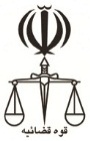 مشخصات طرفیننامنام خانوادگینام پدرسنشغل محل اقامت محل اقامتخواهانخواندهوکیل یا نماینده قانونیخواسته یا موضوع و بهای آنالزام به تحويل مبيع مقوم به      ريال قطعه       صورتمجلس تفكيكي پلاك ثبتي     /       بخش  "شماره و نام شهرستان" به انضمام كليه خسارات قانونيالزام به تحويل مبيع مقوم به      ريال قطعه       صورتمجلس تفكيكي پلاك ثبتي     /       بخش  "شماره و نام شهرستان" به انضمام كليه خسارات قانونيالزام به تحويل مبيع مقوم به      ريال قطعه       صورتمجلس تفكيكي پلاك ثبتي     /       بخش  "شماره و نام شهرستان" به انضمام كليه خسارات قانونيالزام به تحويل مبيع مقوم به      ريال قطعه       صورتمجلس تفكيكي پلاك ثبتي     /       بخش  "شماره و نام شهرستان" به انضمام كليه خسارات قانونيالزام به تحويل مبيع مقوم به      ريال قطعه       صورتمجلس تفكيكي پلاك ثبتي     /       بخش  "شماره و نام شهرستان" به انضمام كليه خسارات قانونيالزام به تحويل مبيع مقوم به      ريال قطعه       صورتمجلس تفكيكي پلاك ثبتي     /       بخش  "شماره و نام شهرستان" به انضمام كليه خسارات قانونيالزام به تحويل مبيع مقوم به      ريال قطعه       صورتمجلس تفكيكي پلاك ثبتي     /       بخش  "شماره و نام شهرستان" به انضمام كليه خسارات قانونيدلایل ومنضمات دادخواست( مدارک )كپي مصدق:  1- قرارداد مورخ      ، 2- پايان كار، 3-گواهي دفترخانه، 4- دليل پرداخت ثمن، 5- صورتمجلس تفكيكي، 6- استعلام ثبتي،  "6-مدرک مورد نياز ديگر" كپي مصدق:  1- قرارداد مورخ      ، 2- پايان كار، 3-گواهي دفترخانه، 4- دليل پرداخت ثمن، 5- صورتمجلس تفكيكي، 6- استعلام ثبتي،  "6-مدرک مورد نياز ديگر" كپي مصدق:  1- قرارداد مورخ      ، 2- پايان كار، 3-گواهي دفترخانه، 4- دليل پرداخت ثمن، 5- صورتمجلس تفكيكي، 6- استعلام ثبتي،  "6-مدرک مورد نياز ديگر" كپي مصدق:  1- قرارداد مورخ      ، 2- پايان كار، 3-گواهي دفترخانه، 4- دليل پرداخت ثمن، 5- صورتمجلس تفكيكي، 6- استعلام ثبتي،  "6-مدرک مورد نياز ديگر" كپي مصدق:  1- قرارداد مورخ      ، 2- پايان كار، 3-گواهي دفترخانه، 4- دليل پرداخت ثمن، 5- صورتمجلس تفكيكي، 6- استعلام ثبتي،  "6-مدرک مورد نياز ديگر" كپي مصدق:  1- قرارداد مورخ      ، 2- پايان كار، 3-گواهي دفترخانه، 4- دليل پرداخت ثمن، 5- صورتمجلس تفكيكي، 6- استعلام ثبتي،  "6-مدرک مورد نياز ديگر" كپي مصدق:  1- قرارداد مورخ      ، 2- پايان كار، 3-گواهي دفترخانه، 4- دليل پرداخت ثمن، 5- صورتمجلس تفكيكي، 6- استعلام ثبتي،  "6-مدرک مورد نياز ديگر" شرح دادخواست                                                                                          ریاست محترم دادگاه	باسلام احتراماً به استحضارمي رساند: اينجانب به نشاني مذكور برابر قرارداد مورخ     ،‌      دانگ      باب آپارتمان رديف      صورتمجلس تفكيكي شماره       جزء پلاك ثبتي      /      بخش  "شماره و نام شهرستان" را از خوانده/خواندگان كه مورد معامله را در نشاني      احداث نموده آپارتمان موضوع دعوي حاضر را خريداري نموده و بهاي آن نيز پرداخت شده است. عليرغم ايفاء تعهداتم بعنوان خريدار، متأسفانه خوانده/خواندگان مذكور از اجراي مفاد قرارداد امتناع نموده اند. اينك پيش از حلول جلسه رسيدگي صدور دستور استعلام ثبتي و با وصول پاسخ استعلام با عنايت به مراتب فوق و امتناع خوانده/خواندگان از اجراي مفاد قرارداد، صدور حكم محكوميت ايشان به تحويل مبيع به اينجانب به استناد مواد 10، 220 الي 225، 238، 239 و 1301 قانون مدني به انضمام جميع لوازم و لواحق شرعيه و عرفيه و خسارات و هزينه دادرسي مورد استدعاست.شرح دادخواست                                                                                          ریاست محترم دادگاه	باسلام احتراماً به استحضارمي رساند: اينجانب به نشاني مذكور برابر قرارداد مورخ     ،‌      دانگ      باب آپارتمان رديف      صورتمجلس تفكيكي شماره       جزء پلاك ثبتي      /      بخش  "شماره و نام شهرستان" را از خوانده/خواندگان كه مورد معامله را در نشاني      احداث نموده آپارتمان موضوع دعوي حاضر را خريداري نموده و بهاي آن نيز پرداخت شده است. عليرغم ايفاء تعهداتم بعنوان خريدار، متأسفانه خوانده/خواندگان مذكور از اجراي مفاد قرارداد امتناع نموده اند. اينك پيش از حلول جلسه رسيدگي صدور دستور استعلام ثبتي و با وصول پاسخ استعلام با عنايت به مراتب فوق و امتناع خوانده/خواندگان از اجراي مفاد قرارداد، صدور حكم محكوميت ايشان به تحويل مبيع به اينجانب به استناد مواد 10، 220 الي 225، 238، 239 و 1301 قانون مدني به انضمام جميع لوازم و لواحق شرعيه و عرفيه و خسارات و هزينه دادرسي مورد استدعاست.شرح دادخواست                                                                                          ریاست محترم دادگاه	باسلام احتراماً به استحضارمي رساند: اينجانب به نشاني مذكور برابر قرارداد مورخ     ،‌      دانگ      باب آپارتمان رديف      صورتمجلس تفكيكي شماره       جزء پلاك ثبتي      /      بخش  "شماره و نام شهرستان" را از خوانده/خواندگان كه مورد معامله را در نشاني      احداث نموده آپارتمان موضوع دعوي حاضر را خريداري نموده و بهاي آن نيز پرداخت شده است. عليرغم ايفاء تعهداتم بعنوان خريدار، متأسفانه خوانده/خواندگان مذكور از اجراي مفاد قرارداد امتناع نموده اند. اينك پيش از حلول جلسه رسيدگي صدور دستور استعلام ثبتي و با وصول پاسخ استعلام با عنايت به مراتب فوق و امتناع خوانده/خواندگان از اجراي مفاد قرارداد، صدور حكم محكوميت ايشان به تحويل مبيع به اينجانب به استناد مواد 10، 220 الي 225، 238، 239 و 1301 قانون مدني به انضمام جميع لوازم و لواحق شرعيه و عرفيه و خسارات و هزينه دادرسي مورد استدعاست.شرح دادخواست                                                                                          ریاست محترم دادگاه	باسلام احتراماً به استحضارمي رساند: اينجانب به نشاني مذكور برابر قرارداد مورخ     ،‌      دانگ      باب آپارتمان رديف      صورتمجلس تفكيكي شماره       جزء پلاك ثبتي      /      بخش  "شماره و نام شهرستان" را از خوانده/خواندگان كه مورد معامله را در نشاني      احداث نموده آپارتمان موضوع دعوي حاضر را خريداري نموده و بهاي آن نيز پرداخت شده است. عليرغم ايفاء تعهداتم بعنوان خريدار، متأسفانه خوانده/خواندگان مذكور از اجراي مفاد قرارداد امتناع نموده اند. اينك پيش از حلول جلسه رسيدگي صدور دستور استعلام ثبتي و با وصول پاسخ استعلام با عنايت به مراتب فوق و امتناع خوانده/خواندگان از اجراي مفاد قرارداد، صدور حكم محكوميت ايشان به تحويل مبيع به اينجانب به استناد مواد 10، 220 الي 225، 238، 239 و 1301 قانون مدني به انضمام جميع لوازم و لواحق شرعيه و عرفيه و خسارات و هزينه دادرسي مورد استدعاست.شرح دادخواست                                                                                          ریاست محترم دادگاه	باسلام احتراماً به استحضارمي رساند: اينجانب به نشاني مذكور برابر قرارداد مورخ     ،‌      دانگ      باب آپارتمان رديف      صورتمجلس تفكيكي شماره       جزء پلاك ثبتي      /      بخش  "شماره و نام شهرستان" را از خوانده/خواندگان كه مورد معامله را در نشاني      احداث نموده آپارتمان موضوع دعوي حاضر را خريداري نموده و بهاي آن نيز پرداخت شده است. عليرغم ايفاء تعهداتم بعنوان خريدار، متأسفانه خوانده/خواندگان مذكور از اجراي مفاد قرارداد امتناع نموده اند. اينك پيش از حلول جلسه رسيدگي صدور دستور استعلام ثبتي و با وصول پاسخ استعلام با عنايت به مراتب فوق و امتناع خوانده/خواندگان از اجراي مفاد قرارداد، صدور حكم محكوميت ايشان به تحويل مبيع به اينجانب به استناد مواد 10، 220 الي 225، 238، 239 و 1301 قانون مدني به انضمام جميع لوازم و لواحق شرعيه و عرفيه و خسارات و هزينه دادرسي مورد استدعاست.شرح دادخواست                                                                                          ریاست محترم دادگاه	باسلام احتراماً به استحضارمي رساند: اينجانب به نشاني مذكور برابر قرارداد مورخ     ،‌      دانگ      باب آپارتمان رديف      صورتمجلس تفكيكي شماره       جزء پلاك ثبتي      /      بخش  "شماره و نام شهرستان" را از خوانده/خواندگان كه مورد معامله را در نشاني      احداث نموده آپارتمان موضوع دعوي حاضر را خريداري نموده و بهاي آن نيز پرداخت شده است. عليرغم ايفاء تعهداتم بعنوان خريدار، متأسفانه خوانده/خواندگان مذكور از اجراي مفاد قرارداد امتناع نموده اند. اينك پيش از حلول جلسه رسيدگي صدور دستور استعلام ثبتي و با وصول پاسخ استعلام با عنايت به مراتب فوق و امتناع خوانده/خواندگان از اجراي مفاد قرارداد، صدور حكم محكوميت ايشان به تحويل مبيع به اينجانب به استناد مواد 10، 220 الي 225، 238، 239 و 1301 قانون مدني به انضمام جميع لوازم و لواحق شرعيه و عرفيه و خسارات و هزينه دادرسي مورد استدعاست.شرح دادخواست                                                                                          ریاست محترم دادگاه	باسلام احتراماً به استحضارمي رساند: اينجانب به نشاني مذكور برابر قرارداد مورخ     ،‌      دانگ      باب آپارتمان رديف      صورتمجلس تفكيكي شماره       جزء پلاك ثبتي      /      بخش  "شماره و نام شهرستان" را از خوانده/خواندگان كه مورد معامله را در نشاني      احداث نموده آپارتمان موضوع دعوي حاضر را خريداري نموده و بهاي آن نيز پرداخت شده است. عليرغم ايفاء تعهداتم بعنوان خريدار، متأسفانه خوانده/خواندگان مذكور از اجراي مفاد قرارداد امتناع نموده اند. اينك پيش از حلول جلسه رسيدگي صدور دستور استعلام ثبتي و با وصول پاسخ استعلام با عنايت به مراتب فوق و امتناع خوانده/خواندگان از اجراي مفاد قرارداد، صدور حكم محكوميت ايشان به تحويل مبيع به اينجانب به استناد مواد 10، 220 الي 225، 238، 239 و 1301 قانون مدني به انضمام جميع لوازم و لواحق شرعيه و عرفيه و خسارات و هزينه دادرسي مورد استدعاست.شرح دادخواست                                                                                          ریاست محترم دادگاه	باسلام احتراماً به استحضارمي رساند: اينجانب به نشاني مذكور برابر قرارداد مورخ     ،‌      دانگ      باب آپارتمان رديف      صورتمجلس تفكيكي شماره       جزء پلاك ثبتي      /      بخش  "شماره و نام شهرستان" را از خوانده/خواندگان كه مورد معامله را در نشاني      احداث نموده آپارتمان موضوع دعوي حاضر را خريداري نموده و بهاي آن نيز پرداخت شده است. عليرغم ايفاء تعهداتم بعنوان خريدار، متأسفانه خوانده/خواندگان مذكور از اجراي مفاد قرارداد امتناع نموده اند. اينك پيش از حلول جلسه رسيدگي صدور دستور استعلام ثبتي و با وصول پاسخ استعلام با عنايت به مراتب فوق و امتناع خوانده/خواندگان از اجراي مفاد قرارداد، صدور حكم محكوميت ايشان به تحويل مبيع به اينجانب به استناد مواد 10، 220 الي 225، 238، 239 و 1301 قانون مدني به انضمام جميع لوازم و لواحق شرعيه و عرفيه و خسارات و هزينه دادرسي مورد استدعاست.                                  محل امضاء  - مهر  - اثر انگشت                                   محل امضاء  - مهر  - اثر انگشت                                   محل امضاء  - مهر  - اثر انگشت                                   محل امضاء  - مهر  - اثر انگشت                                   محل امضاء  - مهر  - اثر انگشت                                   محل امضاء  - مهر  - اثر انگشت                                   محل امضاء  - مهر  - اثر انگشت محل نقش تمبرشماره و تاریخ ثبت دادخواستشماره و تاریخ ثبت دادخواستریاست محترم شعبه  .............................................        دادگاه .......................................................................................... رسیدگی فرمائیدنام و نام خانوادگی  ارجاع  کننده ........................................................................................................................................................................                                                                   تاریخ ........................................ و امضاءریاست محترم شعبه  .............................................        دادگاه .......................................................................................... رسیدگی فرمائیدنام و نام خانوادگی  ارجاع  کننده ........................................................................................................................................................................                                                                   تاریخ ........................................ و امضاءریاست محترم شعبه  .............................................        دادگاه .......................................................................................... رسیدگی فرمائیدنام و نام خانوادگی  ارجاع  کننده ........................................................................................................................................................................                                                                   تاریخ ........................................ و امضاءریاست محترم شعبه  .............................................        دادگاه .......................................................................................... رسیدگی فرمائیدنام و نام خانوادگی  ارجاع  کننده ........................................................................................................................................................................                                                                   تاریخ ........................................ و امضاءریاست محترم شعبه  .............................................        دادگاه .......................................................................................... رسیدگی فرمائیدنام و نام خانوادگی  ارجاع  کننده ........................................................................................................................................................................                                                                   تاریخ ........................................ و امضاءمحل نقش تمبر